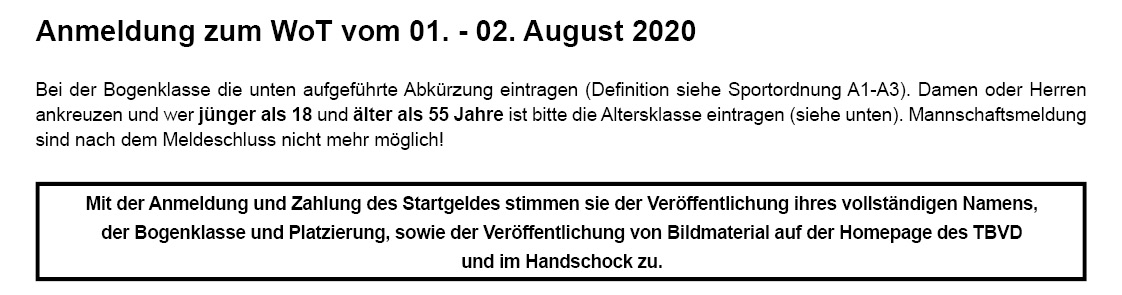 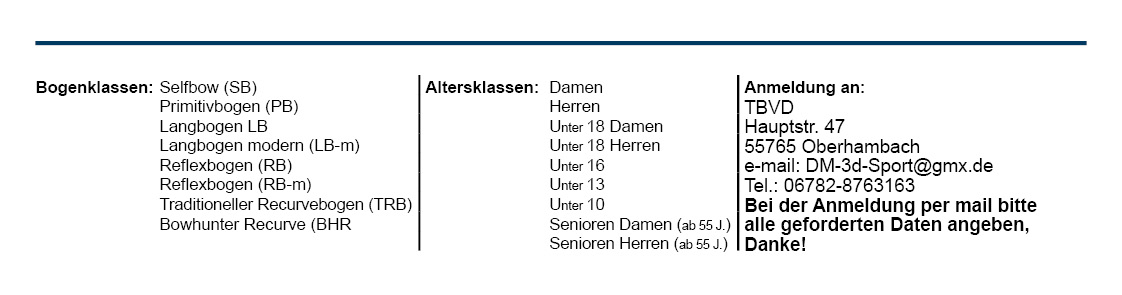 BogenklasseDamenHerrenAltersklasse1.Name:Vorname:2.Name:Vorname:3.Name:Vorname: